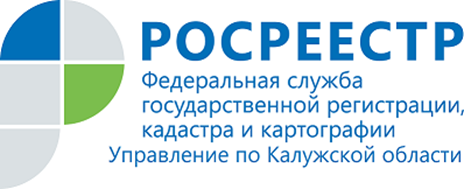 ПРЕСС-РЕЛИЗ15.07.2020Предоставление калужанам сведений ограниченного доступа из ЕГРН за первое полугодие 2020 годаУправлением Росреестра по Калужской области обеспечивается предоставление сведений жителям региона о содержании правоустанавливающих документов, а также копий документов, помещенных в реестровые дела объектов недвижимости.Эта информация из ЕГРН относится к сведениям ограниченного доступа и предоставляется по запросам правообладателей недвижимости или их законных представителей, а также по запросам лиц, имеющих на это законное право.Полномочиями по предоставлению сведений об объекте недвижимости в виде выписки из ЕГРН об объекте недвижимости наделено подведомственное учреждение Росреестра – филиал ФГБУ «ФКП Росреестра» по Калужской области.С начала 2020 года по июнь включительно Управлением выданы следующие сведения:- Копии правоустанавливающих документов и копии дел правоустанавливающих документов – 1766 (АППГ - 2048), на 13,8 % меньше, чем за аналогичный период 2019 года- Справка о содержании правоустанавливающего документа – 2829 (АППГ - 2437), на 16,1 % больше, чем за аналогичный период 2019 года- Уведомление об отсутствии сведений- 132 (АППГ - 238), на 44,5 % меньше, за аналогичный период 2019 года - Отказ в предоставлении сведений из ЕГРН – 66 (АППГ- 173), на 61,9 % меньше, за аналогичный период 2019 года.Об Управлении Росреестра по Калужской областиУправление Федеральной службы государственной регистрации, кадастра и картографии (Росреестр) 
по Калужской области является территориальным органом федерального органа исполнительной власти, осуществляющим функции по государственной регистрации прав на недвижимое имущество и сделок с ним, землеустройства, государственного мониторинга земель, а также функции по федеральному государственному надзору в области геодезии и картографии, государственному земельному надзору, надзору за деятельностью саморегулируемых организаций, организации работы Комиссии по оспариванию кадастровой стоимости объектов недвижимости. Осуществляет контроль за деятельностью подведомственного учреждения Росреестра - филиала ФГБУ «ФКП Росреестра» по Калужской области по предоставлению государственных услуг Росреестра. Исполняющая обязанности руководителя Управления Росреестра по Калужской области – Людмила Димошенкова.http://rosreestr.ru/ Контакты для СМИ: +7(4842) 56-47-85 (вн.123), 56-47-83